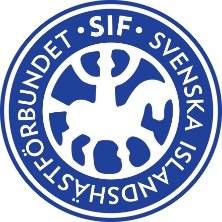 Utbetalningsunderlag(alla fält är obligatoriska)Event eller anledning till utbetalning: Reseersättning/ Riksmöte 2024Datum: 6-7 april 2024Namn:Lokalförening: Email:Telefon:Bank:Kontonummer för utbetalning:Belopp: Ansvarig/ kontaktperson i SIF: Jannike MoströmÖvriga upplysningar/ kvitton (obligatorisk):Maila underlaget till: svenska@icelandichorse.se